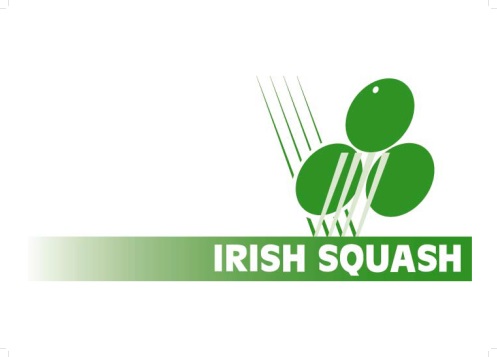 Appendix 6 ACCIDENT FORMAll of the above facts are a true record of the accident/incident.Signed: 							 	Date: 				Name:  							(In the event of an accident occurring through insufficient training or faulty equipment/facilities, follow up action to include completion of Risk Assessment Form Name of ClubName of ClubCoach in Attendance:INJURED PARTYINJURED PARTYName:School/club:Home address:ACCIDENT DETAILSACCIDENT DETAILSACCIDENT DETAILSACCIDENT DETAILSACCIDENT DETAILSForm Completed By:Date:Exact Location:Exact Location:Exact Location:Exact Location:Time:Time Reported:Time Reported:Time Reported:Time Reported:Reported by who:Reported by who:Reported by who:Reported by who:Reported by who:Nature of Injury:How accident happened:
Describe what activity was taking place, for example training/game/getting changedHow accident happened:
Describe what activity was taking place, for example training/game/getting changedHow accident happened:
Describe what activity was taking place, for example training/game/getting changedHow accident happened:
Describe what activity was taking place, for example training/game/getting changedHow accident happened:
Describe what activity was taking place, for example training/game/getting changedHow accident happened:
Describe what activity was taking place, for example training/game/getting changedHow accident happened:
Describe what activity was taking place, for example training/game/getting changedHow accident happened:
Describe what activity was taking place, for example training/game/getting changedName and contact details of witnessesName and contact details of witnessesName and contact details of witnessesName and contact details of witnessesFirst Aid Involved? Yes		 No Yes		 No Yes		 No Yes		 NoWere the following contacted:Police		 
Ambulance	 Police		 
Ambulance	 Police		 
Ambulance	 Police		 
Ambulance	 Parents Informed? Yes	  NoBy whom:By whom:By whom:By whom:Parents Informed? Yes	  NoWhen:When:When:When:Referred to Designated Liaison Officer (DLP)? Yes		 No Yes		 No Yes		 No Yes		 NoDLP SignatureDate:Date:Any further action to be taken?Has Young Person returned to NAME OF CLUB? Yes	 NoHas Young Person returned to NAME OF CLUB? Yes	 NoSignature of Management RepresentativeSignature of Management RepresentativeHas Young Person returned to NAME OF CLUB? Yes	 NoPrint name			PositionPrint name			Position